De vakgroep gynaecologie van het VieCuri te Venlo nodigt u van harte uit voor onze refereeravond  op dinsdag 14 mei 2019 in het: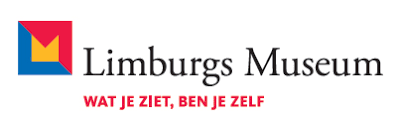 Keulsepoort 5 (tegenover NS station Venlo)
5911 BX Venlo
Tel: +31 (0)77 352 2112Parkeren: de Deken van Oppensingel (om de hoek) of P&R parkeerplaats Kaldenkerkerweg (bij NS station)Programma:19.00 uur ontvangst met koffie en vlaai19.30 – 20.00 uur“Bij nader inzien een andere vrucht”Laura de Kok, ANIOS gynaecologieRafli van de Laar, gynaecoloog20.00 - 20.30 uur “ When you doubt, cut it out”Julia Smith ,ANIOS  gynaecologieDieuwke Boskamp, gynaecoloog20.30 – 20:50 uur “Is diagnostiek naar foetomaternale transfusie zinvol? “ Een pilotstudieDanith van den Nouland, AIOS gynaecologieRafli van de Laar, gynaecoloog20.50 – 21.30 uur “ Medisch leiderschap: mijn zorg of mij een zorg? ”Roosmarie de Bie, gynaecoloog21.30 uur afsluiting met een drankje en een hapjeAccreditatie is aangevraagd (2 punten) 